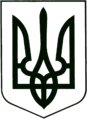      САХНОВЩИНСЬКА РАЙОННА ДЕРЖАВНА АДМІНІСТРАЦІЯВІДДІЛ ОСВІТИНАКАЗ22.08.2019			                 Сахновщина		                               № 215На виконання наказу Міністерства освіти і науки України від 01.04.2019 № 415 «Про деякі питання організації у 2019 році підвищення кваліфікації педагогічних працівників у зв’язку із запровадженням Концепції реалізації державної політики у сфері реформування загальної середньої освіти «Нова українська школа» та листа КВНЗ «Харківська академія неперервної освіти» від 21.08.2019 № 830 «Про проведення спецкурсів у зв’язку із запровадженням НУШ», наказую:1. Направити на спецкурс для вчителів початкової школи, асистентів вчителів ЗЗСО з інклюзивним та інтегрованим навчанням за темою «Педагогіка партнерства як платформа запобігання/протидії булінгу» :- Л. ВАСЬКО, асистента вчителя Комунального закладу «Багаточернещинський ліцей Сахновщинської районної ради Харківської області», який відбудеться у КВНЗ «Харківська академія неперервної освіти»    (м. Харків, вул. Світла, 41).27.08, 29.08 - 30.08.20192.  Направити на спецкурс для вчителів іноземних мов, які навчають учнів початкових класів за темою «Створення дидактичних онлайн-матеріалів на основі мережевих сервісів»:-     М. КОТОВУ, вчителя Комунального закладу «Багаточернещинський ліцей Сахновщинської районної ради Харківської області»;-   Л. РЯСНУ, вчителя Костянтинівської загальноосвітньої школи І-ІІІ ступенів Сахновщинської районної ради Харківської області;-     Н. ГОНЧАРЕНКО, вчителя Шевченківської загальноосвітньої школи І-ІІІ ступенів Сахновщинської районної ради Харківської області, який відбудеться у КВНЗ «Харківська академія неперервної освіти»    (м. Харків, вул. Світла, 41).27.08 та  29.08.20193. Директору Комунального закладу «Багаточернещинський ліцей Сахновщинської районної ради Харківської області» С. ПАЛАМАРЕНКО забезпечити участь асистента вчителя   Л. ВАСЬКО у навчанні на спецкурсі вчителів початкової школи, асистентів вчителів ЗЗСО з інклюзивним та інтегрованим навчанням за темою «Педагогіка партнерства як платформа запобігання/протидії булінгу».27.08, 29.08 - 30.08.20194. Директорам Комунального закладу «Багаточернещинський ліцей Сахновщинської районної ради Харківської області» С. ПАЛАМАРЕНКО, Костянтинівської загальноосвітньої школи І-ІІІ ступенів Сахновщинської районної ради Харківської області В. КОСТОЧЦІ, Шевченківської загальноосвітньої школи І-ІІІ ступенів Сахновщинської районної ради Харківської області Г. ГОНЧАРЕНКО забезпечити участь вчителів іноземних мов, які викладають в початкових класах  М. КОТОВОЇ, Л. РЯСНОЇ та             Н. ГОНЧАРЕНКО у навчанні на спецкурсі для вчителів іноземних мов, які навчають учнів початкових класів за темою «Створення дидактичних онлайн-матеріалів на основі мережевих сервісів»:27.08 та  29.08.20195. Контроль за виконанням наказу покласти на завідувача районного методичного кабінету при відділі освіти В. КОРОТКУ.Начальник відділу освіти 					              Г.МОСТОВАЗ наказом начальника відділу освіти Сахновщинської районної державної адміністрації від 22.08.2019 № 215 ознайомлені:Гончаренко Г.Д.Косточка В.О.Паламаренко С.Г.Про навчання педагогічних працівників на спецкурсах у зв’язку із запровадженням Концепції «Нова українська школа»